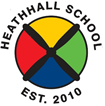 Duty  of  Candour Report: April 2021 – March 2022All  health  and  social care services  in  Scotland  have  a  duty  of  candour. This is  a legal requirement  which  means  that  when  things go  wrong  and  mistakes happen, the  people  affected  understand  what  has happened,  receive  an  apology,  and  that organisations learn  how  to  improve  for the  future.An  important  part of  this duty  is that  we  provide  an  annual report  about  the  duty  of candour in  our services.  This short  report  describes how  Heathhall School  Nursery Class has operated  the  duty  of  candour during  the  time  between  1  April 2021  and  31  March 2022.  We hope you find  this report  useful.   1.  About Heathhall School Nursery Class Heathhall School Nursery Class is a  children’s daycare service  in Dumfries for up  to 56 children all day for children aged  3-5  .  We provide day  care to  children  from 8.30am – 3.30pm. We aim to  ensure that  we  care  for children  in  a  way which  supports them  to  grow  and  develop. 2.  How many incidents happened to  which  the  duty  of candour applies?In  the  last  year, there  has  been  no  incidents  to  which  the  duty  of  candour applied. These  are where types  of  incident  have  happened  which  are unintended  or unexpected,  and  do  not  relate  directly  to  the  natural course  of  someone’s illness or underlying  condition.1 3. To what extent would Heathhall School Nursery Class follow the duty of candour procedure?If we realised an event had happened, we would follow the correct procedure. This means we informed the parents affected, apologised to them, and offered to meet with them. We would review what happened and what went wrong to try and learn for the future.4. Information about our policies and procedures Where something has happened that triggers the duty of candour, our staff report this to the nursery manager who has responsibility for ensuring that the duty of candour procedure is followed. The manager records the incident and reports as necessary to the Care Inspectorate. When an incident has happened, the manager and staff set up a learning review. This allows everyone involved to review what happened and identify changes for the future. All new staff learn about the duty of candour at their induction. We know that serious mistakes can be distressing for staff as well as people who use care and their families. We have occupational welfare support in place for our staff if they have been affected by a duty of candour incident.  Where parents or children are affected by the duty of candour, we have arrangements in place to provide welfare support as necessary.  5. What has changed as a result?We may make changes to our policies and procedures as a result of the duty of candour. 6. Other information The duty of candour is in operation in our nursery. It helps us to remember that people who use care have the right to know when things go badly, as well as when they go well. As required, we have submitted this report to the Care Inspectorate but in the spirit of openness we have placed in on our website and shared it with our parents too. If you would like more information about our nursery, please contact us using these details: Heathhall School Nursery ClassHerries AvenueHeathhall DumfriesDG1 3QZTelephone: 01387 702590Email: gw10officeheathhall@ea.dumgal.sch.ukTypes of unexpected or unintended incidentNumber of times this happenedSomeone has died0Someone has permanently less bodily, sensory, motor, physiologic or intellectual functions0Someone’s treatment has increased because of harm0The structure of someone’s body changes because of harm0Someone’s life expectancy becomes shorter because of harm0Someone’s sensory, motor or intellectual functions is impaired for 28 days or more0Someone experienced pain or psychological harm for 28 days or more0A person needed health treatment in order to prevent them dying0A person needing health treatment in order to prevent other injuries0